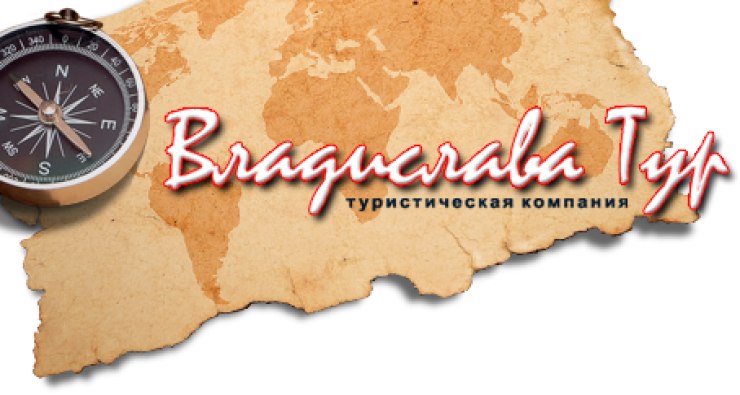 ВИЛЛА ЛИЛИЯ (Судак, Крым)Расположена в центральном, но спокойном районе Судака, недалеко от Кипарисовой аллеи, в живописном месте, окруженном горами, недалеко от рынка, 400метрах от центральной набережной и 600-700 метрах от пляжа. Вилла представляет собой 2-этажное капитальное здание, расположенное на возвышенности, с которой открывается великолепный вид на море и генуэзскую крепость. Вилла имеет собственную огороженную ухоженную территорию, полностью увитую виноградной лозой, которая создает тень, спасающую в дневной солнцепек, а горный воздух оказывает благотворное влияние на здоровье человека и способствует его сохранению на долгие годы. Слушая каждый вечер перед сном негромкое журчанье и плеск воды в декоративном фонтанчике, ваш отдых будет не только активным днем, но и релаксирующим по вечерам! Так же на территории есть бесплатные: автостоянка, WI-FI,  казан, мангал, тандыркебаб и за отдельную плату: бильярд, бассейн (3$ с человека в день), сауна, трансфер, экскурсионные услуги, стирка.Размещение: 2-3-4-местные номера с удобствами в номере, горячая вода круглосуточно (бойлер), балкон или терраса с мебелью для отдыха, бесплатный wi-fi. На каждом этаже на 3-4 номера электрический чайник. Номера стандарт или комфортСтандарт: телевизор, холодильник, душ, туалет, умывальник, шкаф, тумбочки, стандартные кровати, вентиляторКомфорт: телевизор, холодильник, кондиционер, душ, туалет, умывальник, шкаф, тумбочки, стандартные кровати.Доп.место: раскладушкаПитание: в столовой по меню на выбор (3-разовое около 10$), есть кухня для самостоятельного приготовления пищиУборка номеров производится по просьбе гостей, смена белья 1 раз в 7 дней.ГОСТЕВОЙ ДОМ "КСЮША"Гостевой дом «КСЮША» расположен на возвышенности в 900 метрах от центра Судака, в 800 метрах от пляжа , в 500 от Кипарисовой аллеи, в 1 км от знаменитой Генуэзской крепости. На территории есть беседки со столиками, парковка, прачечная, бесплатный wi-fi, общая кухня с плитой, СВЧ и электрочайником, принадлежности для барбекюРазмещение в 2-3-4-местных номерах со ВСЕМИ удобствами (телевизор, холодильник, душ, туалет, кондиционер,В стоимость входит:Проезд автобусомПаромная переправаСопровождение группыДополнительно оплачивается:Мед.страховкаЛичные расходыЧТУП «Владислава Тур»220004, г. Минск, ул. М.Танка, 20-223Тел: (017) 2030251; (017) 3958587;(029)663 54 22; (044) 7144129; (029) 8775931E-mail: vladislavatur@mail.ruSkype: ann-vladislavatur, vladislavaturrВыезд из МинскаДаты отдыхаПриезд в МинскМестов 2-местСТАНДАРТМестов 3-мест СТАНДАРТДоп.место(рас-ка)дети до 12Местов 2-мест КОМФОРТМестоВ 3-местКОМФОРТДоп.место(рас-ка)дети до 12 03.0605.06-15.0617.061901858020519510008.0610.06-20.0622.061901858020519510013.0615.06-25.0627.0621020518022521519018.0620.06-30.0602.0721521018023022019523.0625.06-05.0707.0723523019525525021028.0630.06-10.0712.0725024520028027521003.0705.07-15.0717.0726526021529029022508.0710.07-20.0722.0726526021529029022513.0715.07-25.0727.0726526021529029022518.0720.07-30.0701.0826526021529029022523.0725.07-04.0806.0826526021529029022528.0730.07-09.0811.0826526021529029022502.0804.08-14.0816.0826526021529029022507.0809.08-19.0821.0826526021529029022512.0814.08-24.0826.0826526021529029022517.0819.08-29.0831.0826526021528027521522.0824.08-03.0905.0925025020527026020527.0829.08-08.0910.09235235200250250200Выезд из МинскаДаты отдыхаПриезд в МинскМестов 2-мест номереМестов 3-мест номереДети до 12 летПри 2 взрМесто в 4-мест номереВзр/дети до 1203.0605.06-15.0617.06205195100185 / 10008.0610.06-20.0622.06205195100185 / 10013.0615.06-25.0627.06225215200210 / 19518.0620.06-30.0602.07230220205215 / 20023.0625.06-05.0707.07255250235230 / 21528.0630.06-10.0712.07280275240240 / 22003.0705.07-15.0717.07290290260270 / 25008.0710.07-20.0722.07290290260270 / 25013.0715.07-25.0727.07290290260270 / 25018.0720.07-30.0701.08290290260270 / 25023.0725.07-04.0806.08290290260270 / 25028.0730.07-09.0811.08290290260270 / 25002.0804.08-14.0816.08290290260270 / 25007.0809.08-19.0821.08290290260270 / 25012.0814.08-24.0826.08290290260270 / 25017.0819.08-29.0831.08280275250260 / 24022.0824.08-03.0905.09270260245255 / 23527.0829.08-08.0910.09250250235245 / 225